ПАМ'ЯТКА ТУРИСТА ПОДОРОЖУЮЧОГО НА 
ЛАЙНЕРАХ КРУЇЗНОЇ КОМПАНІЇ NORWEGIAN CRUISE LINE Скоро почнеться ваша чудова подорож - морський круїз на одному з чудових круїзних лайнерів компанії – NORWEGIAN CRUISE LINE.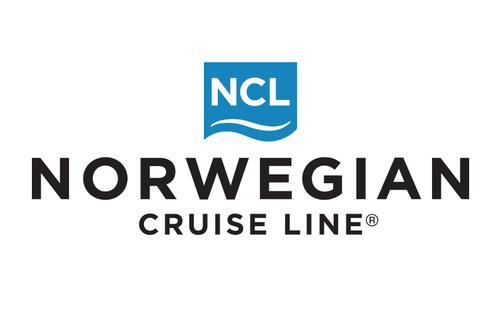 Рекомендуємо Вам ознайомитись з необхідною інформацією, яка допоможе правильно зібратися та переконатися, що у Вас все готове для спокійного плавання. Сподіваємося, що дана інформація буде корисною, і Ви зможете повною мірою насолодитися круїзом.ПЕРЕД ПОДОРОЖЮВирушаючи до міжнародного морського круїзу, ми радимо Вам обов'язково перевірити, чи не забули Ви:
а) закордонний паспорт, у якому мають бути проставлені необхідні за маршрутом візи; 
б) круїзний білет; 
в) страховий медичний поліс; 
г) хороший настрій….ПІД ЧАС ПОСАДКИ НА ЛАЙНЕР1. Рекомендуємо Вам прибути до морського порту за 4 години до відплиття.УВАГА!  ЛАЙНЕР ТОГО, ХТО ЗАПІЗНИВСЯ НЕ ЧЕКАЄ! Туристи які залишились несуть повну матеріальну і моральну відповідальність за наслідки, що виникли у зв'язку з запізненням до відправлення судна.2.  Зверніть увагу, що багаж здається в порту і доставляється в каюту (рекомендовані чайові за доставку багажу приблизно 2$ за одиницю, оплачується при здачі багажу – за бажанням). На Ваш розсуд багаж можна не здавати і самостійно доставити в каюту (якщо це не заборонено правила круїзної компанії).3. Під час проходження митних та прикордонних формальностей Ви здаєте свій паспорт співробітникам еміграційної служби лайнера (на час круїзу), піднімаєтеся на борт лайнера, розміщуєтеся у каюті (номер каюти вказаний у круїзному квитку). Після закінчення круїзу (в останній або передостанній день після закриття бортового рахунку).
НЕ ЗАБУДЬТЕ ЗАБРАТИ СВІЙ ПАСПОРТ НА РЕСЕПШН!4. У кожній каюті є інформація про розташування служб, план - мапа лайнера, телефонний довідник різних служб на лайнері. Кожна каюта оснащена туалетом, душем, кондиціонером, телефоном, телевізором. Перед відплиттям завжди проводиться «Навчальна тривога». Явка обов'язкова. Ви повинні взяти рятувальний жилет та взяти участь у цьому заході.Перш ніж вирушити в подорож, перевірте наявність у Вас усіх необхідних документів: паспорт з необхідними візами, авіаквиток, медичне страхування, круїзний ваучер; ваучери на готелі, трансфери та екскурсії.ЗАБЕЗПЕЧЕННЯ БЕЗПЕКИ
В якості запобіжних заходів служба безпеки може перевірити пасажира та вилучити будь-які предмети, які, на думку Компанії, можуть становити небезпеку для пасажирів, команди або лайнера. Пасажирам не дозволяється проносити на борт будь-які напої та розпаковану їжу у багажі. Бортовий персонал має право їх конфіскувати та поверне за день до висадки з лайнера.ПІД ЧАС КРУЇЗУ1. Щодня Ви отримуватимете в каюту програму з детальною вказівкою місця, часу та змістом заходів, що проводяться на борту корабля, температури повітря та води, а також із загальними відомостями про місто/порт заходу, рекомендаціями щодо вибору одягу, особливостями поведінки та ін.2. Наполегливо просимо Вас стежити за збереженням свого багажу. Цінності та гроші рекомендується зберігати у сейфах.На борту лайнерів NCL є: мінімум 2 плавальні басейни, також Ви зможете скористатися джакузі, до Ваших послуг косметичний та SPA салони, масажний кабінет, перукарня, бібліотека, зал ігрових автоматів, казино, кілька ресторанів та барів, дискотека, магазини безмитної торгівлі, центр дитячих розваг та багато, багато іншого…ВАШ ГАРДЕРОБ 
Ви можете вибирати одяг повністю на власний розсуд, як Вам зручно, адже Ви знаходитесь на відпочинку. Однак, якщо Ви захочете відвідати урочисті заходи, сфотографуватися з Капітаном, сходити в ексклюзивний ресторан, радимо взяти з собою урочисте вбрання. Жінкам рекомендуються вечірні та коктейльні сукні, чоловікам - костюм.ДОДАТКОВІ ВИТРАТИ НА БОРТУ ТА ЇХНІ ОПЛАТИ
У вартість Вашого круїзу входить харчування на борту лайнера (крім алкогольних та бутильованих напоїв) в основних ресторанах (Main Restaurants), 24-годинному кафе (Snack and Fast Food), та на Шведському столі (Buffet Restaurant). В ексклюзивних ресторанах (Азіатський, Японський, Французький, Стейкхаус, Італійський тощо) стягується плата за бронювання столика (від 15 до 25 $/ос), після чого Ви можете їсти там безкоштовно скільки завгодно. Виняток становлять напої та деякі особливі страви.ВАЛЮТА НА БОРТУ ЛАЙНЕРІВ NCL – ДОЛАРИ США 
Також у вартість включено користування тренажерним залом, басейнами, сауною (на деяких лайнерах), програма розваг, портові збори та мита. Ми рекомендуємо Вам взяти з собою гроші для Ваших особистих витрат: покупок у портах заходу та оплати додаткових послуг на борту лайнера (Spa, перукарня, бар та інше). Зверніть увагу, що до деяких послуг у барах та магазинах на лайнері автоматично додається сервісний збір (наприклад, до напоїв у барі – 15%, до послуг SPA – 18%). Оскільки на круїзних лайнерах це норма, будь ласка, розглядайте це одразу як до вартості послуги. Тобто. бачачи в меню ціна за келих вина, наприклад, за 5 доларів, розцінюйте її реальну ціну відразу як 5 дол+15%.1. Безготівкова оплата витрат на борту.
Під час круїзу всі Ваші додаткові витрати (на борту лайнера) будуть зараховані на Вашу картку Sea Pass, оскільки за митними законами на судні не приймається оплата готівкою. Для зручності розрахунків на борту всі пасажири під час реєстрації отримують так звану кредитну картку Sea Pass.Що таке карта SEA PASS?Кредитна карта на лайнері (за допомогою цієї картки можна зробити покупки в магазинах на борту судна, придбати квитки на берегові екскурсії, взяти участь у лотереї, замовити алкогольні напої та коктейлі в барах, оплачувати відвідування косметичного салону, перукарні, масажного кабінету, фотографії, пральні та хімчистки. Фішки та жетони для казино купуються за готівку.)Пропуск на лайнер (на карті вказана назва круїзної компанії, назва корабля, Ваше прізвище та ім'я, каюта, дата вашого круїзу, а також телефон корабля для екстреного зв'язку).Ваше посвідчення особистості на час круїзу (на карті вказані Ваше прізвище та ім'я)Ключ від Вашої каюти.Дана кредитна картка має бути активізована в день початку круїзу, для цього слід пред'явити картку та розписатися на Розрахунковій стійці (CASH DEPOSIT або Pursers desk). Після цього на Ваше ім'я буде відкритий рахунок, і для оплати витрат Вам потрібно буде лише пред'являти картку та підписувати чеки. Щоб уникнути непорозумінь, зберігайте чеки до кінця круїзу. За день до закінчення круїзу Вам буде надано рахунок із зазначенням Ваших витрат на борту лайнера.
На Ваш вибір Ви можете зареєструвати свою кредитну картку при посадці на лайнер на початку круїзу. У цьому випадку всі Ваші витрати списуватимуться з неї автоматично. Наприкінці круїзу Вам просто потрібно звірити рахунки. УВАГА! При реєстрації Вашої кредитної картки круїзна компанія може автоматично заблокувати суму, витрачену на борту в подвійному розмірі для перестрахування. Сума буде розблокована протягом 1-3 тижнів після закінчення Вашого круїзу (залежно від банку, що обслуговує Вашу картку). Просимо, прийняти це до уваги, щоб уникнути неприємних ситуацій, які можуть бути з цим пов'язані.Карту Sea Pass турист завжди повинен мати при собі, тому що вона одночасно є перепусткою на корабель і посвідченням особи під час круїзу.2. Чайові. 
У всьому світі це норма, тому що 90% платні обслуговуючого персоналу становлять саме чайові.Сума чайових на 1 особу становить близько 20 дол/ніч (при проживанні в каютах без вікна, з вікном, балконом та міні-сьютою) та близько 25 дол/ніч/людини при проживанні в сьюті. Чайові автоматично списуються з Вашого бортового рахунку.ПОСЛУГИ НА БОРТУ ЛАЙНЕРА 
Щовечора Ваш стюард доставлятиме в каюту щоденний бюлетень, з якого Ви дізнаєтесь про всі заходи завтрашнього дня та послуги, що надаються на борту. На деяких лайнерах під час російської групи на борту дані бюлетені друкують російською мовою. Якщо Вам не доставили російськомовну газету, УТОЧНІТЬ НА РЕСЕПШН АБО ПОДИВІТЬСЯ НА СТІЙЦІ (ДЕЛО АБО ЗЛІВА ВІД РЕСЕПШН, ЯК ПРАВИЛО, ЛЕЖАТЬ ГАЗЕТИ НА РІЗНИХ МОВАХ). У програмі зазначено час роботи ресторанів, їх розташування (номер та частина палуби: FWD – ніс, MID – середина, AFT – корми).1. Берегові екскурсії. 
У день посадки у Вашій каюті буде знаходитись спеціальна форма - замовлення на берегові екскурсії (англійською мовою), при бажанні її необхідно заповнити та здати на спеціальну стійку "Shore excursion", де можна отримати інформацію про пропоновані екскурсії в портах заходу та придбати квитки. Вартість екскурсій не входить у вартість круїзу. На лайнері пропонуються екскурсії англійською мовою та іноді (якщо набирається велика кількість бажаючих) – іншими мовами. Перед заходом у порт Директор Круїза та Лектор розповідають про місцеві визначні пам'ятки та екскурсії, що пропонуються на борту, а також про магазини та вигідні покупки (дивіться інформацію в щоденних програмах). Туристи, які не побажали брати участь в екскурсіях, можуть самостійно ознайомитись із портом заходу або залишитися на лайнері.
Екскурсії російською мовою організуються при наборі мінімальної групи туристів та формуються туроператором. Про наявність російських груп на той чи інший круїз запитуйте у вашого турагента.2. Медичні послуги. 
Кожен лайнер компанії має на борту кваліфікованого лікаря та медсестер, які працюють на випадок екстреної необхідності. Медичні послуги, надані на борту, оплачуються додатково.Деякі люди, які чуйно реагують на найменше коливання корабля, можуть скористатися спеціальними таблетками від заколисування (запитайте у стюарда або на ресепшн, пояснивши, що потрібні «sea-sick pills»).3. Послуги пральні та хімчистки. 
Лайнери компанії NCL обладнані сервісами пральною та хімчисткою. Вам необхідно лише заповнити бланк-замовлення до 9.00 ранку (він знаходиться у Вас у каюті) та разом з речами у пластиковому пакеті віддати стюарду. Ваше замовлення буде виконано того ж дня (зазвичай стягується 50% доплата за терміновість) або наступного дня. (Прейскурант та пластиковий пакет для речей знаходяться у шухляді столу Вашої каюти).4. Магазини безмитної торгівлі. 
На борту лайнерів є магазини безмитної торгівлі, де зазвичай широко представлені товари всесвітньо відомих марок, сувеніри з символікою NCL, тютюнові вироби, алкогольні напої (за винятком деяких регіонів), одяг, парфумерія і косметика, ювелірні вироби, медикаменти. Магазини на борту відкриті лише тоді, коли лайнер знаходиться у морі відповідно до міжнародних митних правил.ПРИДБАНИЙ АЛКОГОЛЬ ЗБЕРІГАЄТЬСЯ В КАМЕРІ ЗБЕРІГАННЯ МАГАЗИНУ ДО ЗАКІНЧЕННЯ КРУЇЗУ!5. Міжнародний телефон, телефакс, телекс.
Під час руху лайнера можна скористатися послугами міжнародного телефонного зв'язку (з каюти), факсимільного чи телексного зв'язку (з корабельної радіостанції). Під час стоянки лайнера в порту можна скористатися місцевими системами зв'язку. Вартість міжнародного дзвінка з борту лайнера в середньому становить 15 доларів за 1 хвилину (уточнюйте попередньо).6. Сауна, масажний центр, салон краси. 
На борту лайнера є сауна, масажний центр та салон краси. Послуги надаються за додаткову оплату. Якщо Ви бажаєте скористатися цими послугами, ми рекомендуємо призначити заздалегідь час прийому. На лайнерах класу Sun, Dawn та Jewel є також безкоштовна сауна.7. Послуги в каюту. 
У каюті для Вашої зручності є безалкогольні напої, які оплачуються додатково.
Ви можете зв'язатися з гостьовою службою в будь-який час дня та ночі та замовити додаткову подушку, ковдру, закуски в каюту та багато іншого. Напої (сік, кава) та закуски, що вказані в меню Room Service, подаються в каюту безкоштовно.8. Радіо та телебачення в каюті. 
Усі каюти на лайнерах NCL оснащені телебаченням. Телебачення включає канали супутникових новин з різних країн, фільми, музичні програми та внутрішній телеканал, що показує корабельний час (воно може відрізнятися від місцевого), температуру повітря, що розповідає про програму на борту, порти заходу тощо. Рекомендуємо звіряти годинник цим каналом.РЕСТОРАНИ ТА КУХНЯ 
Для тих, хто віддає перевагу дієтичному харчуванню, шеф-кухарі приготують страви зі зниженим вмістом жиру, які за смаковими якостями будуть такими ж смачними, як і звичайні. Ми також на борту пропонується вегетаріанське меню та дитяче харчування. Не важливо, коли ви зголодніли, Ви завжди знайдете щось для себе від ранкової кави до нічного буфету. До Ваших послуг цілодобовий Room service БЕЗКОШТОВНО.
Пасажири можуть поснідати, пообідати та повечеряти в ресторані за системою «шведський стіл» у будь-який зручний для них час (він працює практично весь день, з невеликими змінами). Є цілодобовий ресторан, Room service, і два основних ресторани, які працюють у певний час. Також є ексклюзивні ресторани (бронювання столика за додаткову плату $).На кораблях компанії NCL використовується ТІЛЬКИ система Freestyle Dining, за якої пасажири можуть вибирати самі зручний для них час, ресторан та столик.ВИСАДКА З КОРАБЛЯЗа день до закінчення круїзу рекомендується розпочати збір речей та підготовку багажу (заповнення та прикріплення багажних бірок).
Якщо ви бажаєте, щоб ваш багаж був доставлений на термінал морського порту при висадці з корабля носіями, Вам необхідно виставити його (з прикріпленими багажними бирками) до коридору до 23.00. За Вашим бажанням Ви можете самостійно винести свій багаж.Будь ласка, не забудьте викласти з багажу, що здається, документи (авіаквитки або ваучери на готель/трансфер, якщо такі у Вас замовлені) та необхідні ліки.Також напередодні ввечері ми рекомендуємо вам перевірити всі ваші чеки та зробити розрахунки на ресепшн.Якщо Ви реєстрували свою кредитну картку, Ваші витрати будуть списані з неї автоматично.Звертаємо вашу увагу на те, що чайові автоматично списуються з Вашого бортового рахунку або кредитної картки у розмірі близько 13 доларів на день на особу при проживанні в категоріях до міні-сьюту та по 15 доларів на особу при проживанні в сьюті.У день прибуття в порт круїзна компанія люб'язно просить вас звільнити каюту до 08-00 години ранку (або в інший час залежно від розкладу прибуття лайнера в порт)!НЕ ЗАБУДЬТЕ ЗАБРАТИ СВІЙ ПАСПОРТ НА РЕСЕПШН.Багаж Ви отримаєте в порту, орієнтуючись на колір багажної бирки.Більш детальну інформацію Ви можете знайти у вітальному буклеті NCL “Welcome Aboard”КОМПАНІЯ КРУЇЗНИЙ ДІМ МОРСЬКИЙ ВОЯЖ БАЖАЄ ВАМ ПРИЄМНОЇ ПОДОРОЖІ!